European Championship 2019/2020
Czech Chinchilla Show
Prague 1st February 2020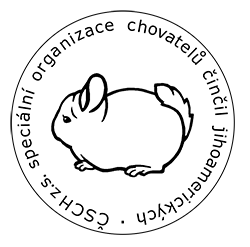 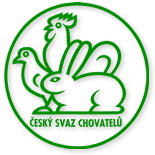 Anmeldung für Züchter und Besucher. Reservierung von Mittag- und AbendessenMittagessen:  Erbsencremesuppe              1) Hühnerfleisch, Kartoffeln              2) Curry Blumenkohl, Reis (Gemüse)              Preis 125Kč 5 € - Mittagessen im EsszimmerAbendessen: Bohnengulasch (Hülsenfrüchte). Brotpreis 100Kč 4 € - Abendessen im AusstellungsbereichZüchter + Familieneintritt frei. 		Besucher 50Kč (2 €)Bewerbungsschluss: 21.1. 2020NameMittagessen JA - NEINMittagessen  1-2Abendessen            
JA - NEINZüchter oder Besucher?Preis insgesamt